1. LEO Y COMPRENDO EL SIGUIENTE TEXTO.Las reglas de convivencia son un conjunto de normas sociales que es tan importante inculcar a los niños. Son las normas que nos aseguran convivir en paz y en armonía, evitando la discordia.Saludar al llegar, despedirse al marcharse, dar las gracias o pedir perdón son normas muy sencillas de cortesía que pueden adquirir los niños desde pequeños. Sin embargo, no son las únicas reglas de convivencia.OBSERVO, LEO Y COMPRENDO EL SIGUIENTE TEXTO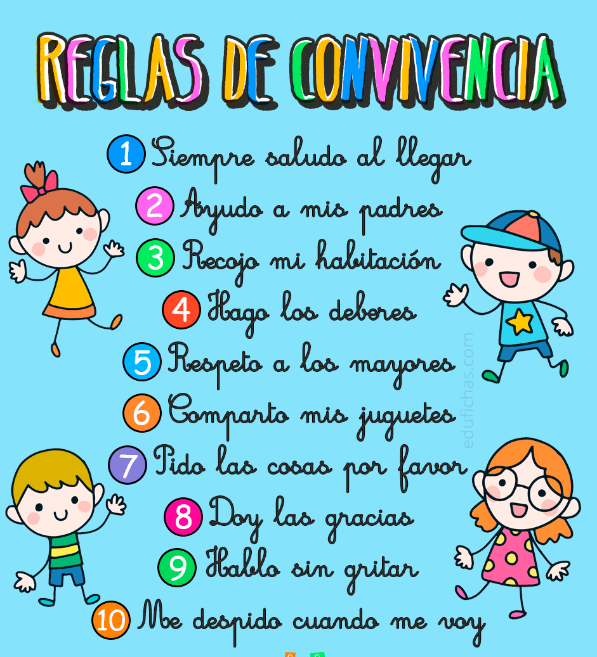 Interpreto y coloreo: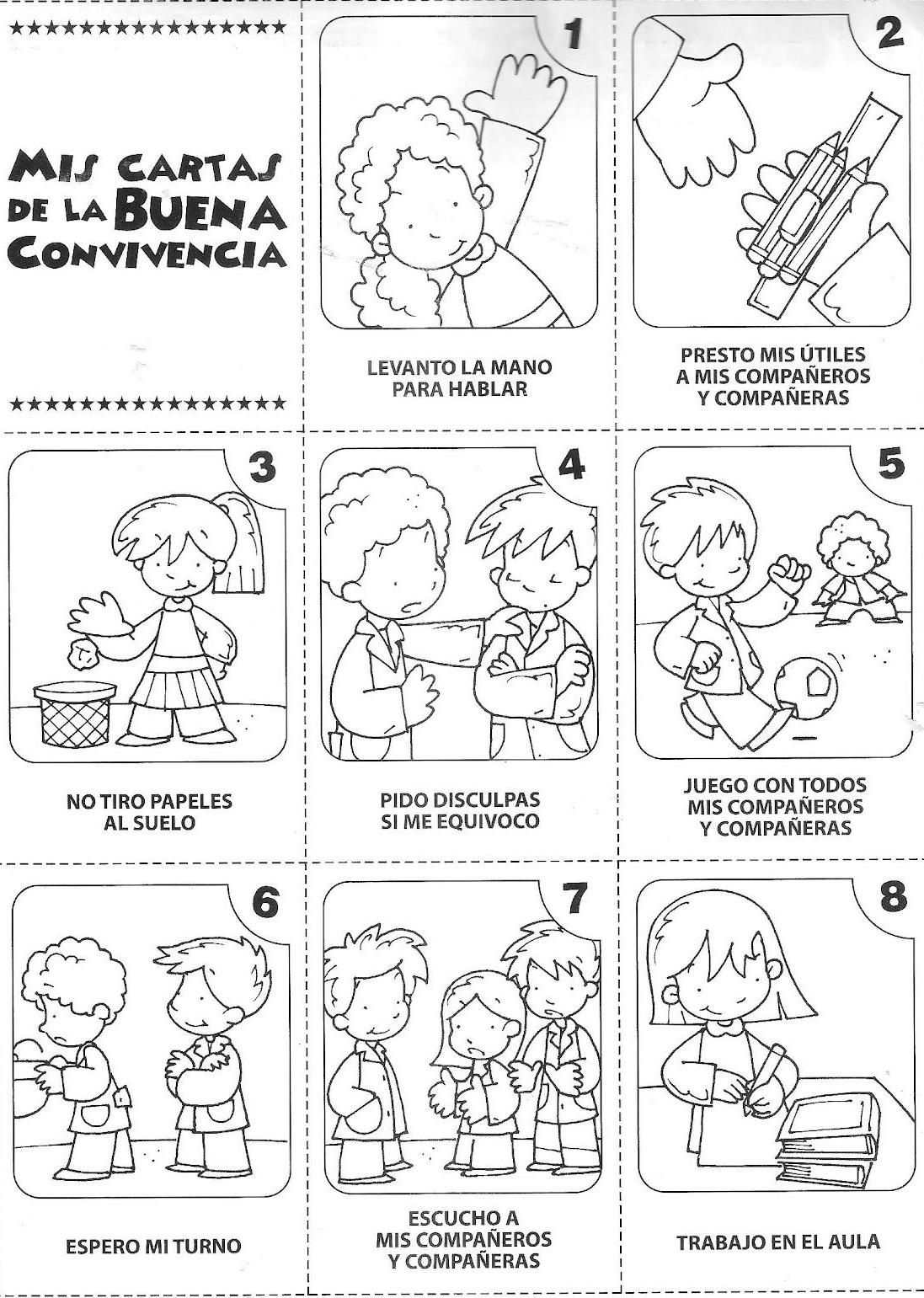 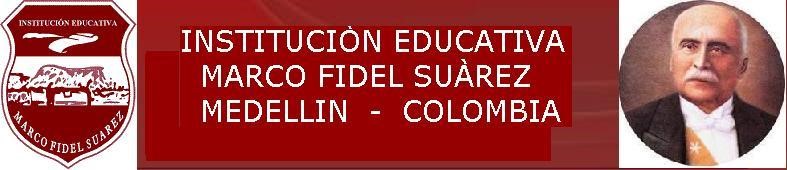 TALLER # 4INSTITUCIÓN EDUCATIVA MARCO FIDEL SUAREZ. SECCIÓN CARLOS OBANDO VELASCOBANCO DE TALLERESAREA: CIENCIAS SOCIALES                        DOCENTE: Beatriz Elena Marín B.Grado en que se puede aplicar: 4°     Duración: 2 horas clase. Resolver individualmente.OBJETIVO: Reconocer algunas características físicas y culturales del entorno, su interacción y las consecuencias sociales, políticas y económicas que resultan de ellas.Tema o Competencia: Nombra algunas normas de convivencia social que le permiten vivir en sociedad.